14 octobre 2018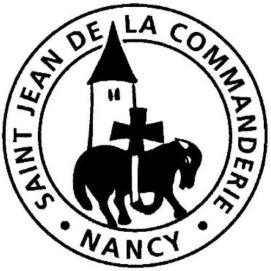 28ème dimanche du Temps ordinaire  B« Tu auras un trésor dans le ciel »La Parole de Dieu nous dit, ce dimanche, la radicalité de l’engagement à la suite du Christ. Parole « énergique et plus coupante qu’une épée à deux tranchants » (lettre aux Hébreux), parole de Sagesse (1ère Lecture), parole qui attend notre réponse : nous engageons-nous sur la voie de la vie, avec le Christ ? Acceptons-nous de choisir le Royaume ? Le vrai bonheur nous est promis. Alors, demandons la sagesse nécessaire, supplions le Seigneur de nous combler de son amour et, dès maintenant, nous serons « dans la joie et les chants. »CHANT D’ENTRÉE Dieu nous a tous appelésNous sommes le corps du Christ ;chacun de nous est un membre de ce corps,chacun reçoit la grâce de l’Esprit pour le bien du corps entier (bis)Dieu nous a tous appelés à tenir la même espérance,pour former un seul corps baptisé dans l’Esprit.Dieu nous a tous appelés à la même sainteté,pour former un seul corps baptisé dans l’Esprit.Dieu nous a tous appelés des ténèbres à sa lumière,pour former un seul corps baptisé dans l’Esprit.Dieu nous a tous appelés à l’amour et au pardon,pour former un seul corps baptisé dans l’Esprit.Dieu nous a tous appelés au salut par la renaissance, 			 pour former un seul corps baptisé dans l’Esprit.				 Dieu nous a tous appelés au salut par l’Esprit-Saint			             pour former un seul corps baptisé dans l’Esprit.1ère Lecture : Sg 7, 7-11Le passage du Livre de la Sagesse que nous lisons aujourd’hui est l’action de grâce d’un croyant dont la prière a été exaucée : Dieu lui a accordé la sagesse qu’il a demandée. Mais elle ne s’acquiert ni par l’effort ni par l’apprentissage : elle reste un don de Dieu.
Psaume 89 Rassasie-nous de ton amour : nous serons dans la joie.Apprends-nous la vraie mesure de nos jours :Que nos cœurs pénètrent la sagesse.Reviens, Seigneur, pourquoi tarder ?Ravise-toi par égard pour tes serviteurs.Rassasie-nous de ton amour au matin,Que nous passions nos jours dans la joie et les chants.Rends-nous en joies tes jours de châtimentEt tes années où nous connaissions le malheur.Fais connaître ton œuvre à tes serviteurs		et ta splendeur à leurs fils.Que vienne sur nous la douceur du Seigneur, notre Dieu !Consolide pour nous l’ouvrage de nos mains ;Oui, consolide l’ouvrage de nos mains. 2ème Lecture : He 4, 12-13La lettre aux Hébreux nous révèle aujourd’hui comment l’appel du Christ peut être efficace : la Parole de Dieu est une force vive, à la fois lumière et attrait. Cette Parole nous fit vivre mais elle est également exigeante. Soyons prêts à l’entendre.Évangile : Mc 10, 17-30Alléluia. Alléluia.Heureux les pauvres de cœur car le Royaume des Cieux est à eux !Alléluia.Prière des FidèlesTout est possible à Dieu, nous dit Jésus. Confions alors au Père la prière qui monte des cœurs blessés, des corps meurtris, des vies marquées par le chagrin ou la souffrance au sein de notre humanité.Face à l’esprit de la sagesse, l’argent sera regardé comme de la boue.Pour les dirigeants des nations et les responsables des institutions financières : qu’ils accueillent la Parole de Dieu à travers ceux et celles qui militent pour un monde plus juste et plus humain. Seigneur, nous t’en prions. R/R/	Sur la terre des hommes, fais briller, Seigneur, ton amour ! Avec ces offrandes, Seigneur, reçois les prières de tes fidèles.Pour les responsables politiques et sociaux ainsi que chacun d’entre nous : que veillions à sauvegarder la création et l’avenir de l’humanité confiés à l’homme dès l’origine – dans la Genèse – en vue de réduire les risques des catastrophes naturelles. Seigneur, nous t’en prions. R/J’ai prié et le discernement m’a été donné.En plus des guerres, les séismes, tsunamis ouragans, sécheresse et famines perturbent et déciment des populations entières : que nous sachions individuellement ainsi que les États et Associations , tendre des mains secourables, généreuses et fraternelles. Seigneur, nous t’en prions. R/Ce dimanche, à l’occasion du synode des jeunes, seront canonisés six nouveaux saints dont le Pape Paul VI et l’archevêque martyr de San Salvator, Oscar Romero : que cette communion des Saints et des Jeunes soit un moteur pour éclairer et renforcer la foi de la jeunesse du monde.  Seigneur, nous t’en prions. R/Père très bon, toi qui bénis toute la famille humaine, accueille nos prières et aide-nous à partager cet amour que tu nous as confié. Nous te le demandons, toi qui règnes pour les siècles  des siècles. – Amen.COMMUNIONLa Sagesse a dressé une tableLa Sagesse a dressé une table, elle invite les hommes au festin. Venez au banquet du Fils de l’homme ; mangez et buvez la Pâque de Dieu.Je bénirai le Seigneur en tout temps, 							                    sa louange est sans cesse à mes lèvres. En Dieu, mon âme trouve sa gloire, 						              que les pauvres m’entendent et soient en fête.Proclamez avec moi que le Seigneur est grand, 					          exaltons tous ensemble son  Nom ! J’ai cherché le Seigneur et il m’a répondu,                                                                                     de toutes mes terreurs il m’a délivré.Tournez-vous vers le Seigneur et vous serez illuminés, votre visage ne sera pas couvert de honte. Un pauvre a crié et Dieu a entendu, 						                   le Seigneur l’a sauvé de toutes ses angoisses.CHANT À MARIECouronné d’étoilesNous te saluons, ô toi Notre Dame.Marie, vierge sainte que drape le soleil.Couronnée d'étoiles, la lune est sous tes pas.En toi nous est donnée l'aurore du salut.Marie Ève nouvelle et joie de ton Seigneur,Tu as donné naissance à Jésus le Sauveur.Par toi nous sont ouvertes les portes du jardinGuide-nous en chemin, Étoile du Matin.Seul possède tout celui qui ne possède rien.